ČESKÝ JAZYK	 +   MATEMATIKAÚterý 2. 3. 2021SPOLEČNÁ PRÁCE VE SKUPINÁCH NA MEET se nemusí dokončit, pokud při společné práci nestíháte.Připravíte si: ČJ + M = učebnice, pracovní sešit ČJ, sešity + ČÍTANKUČJ: Téma učiva: Podstatná jména – PRAVOPIS I/Y  - opakováníŠkolákov – pravopis podstatných jmen rodu MUŽSKÉHO, ŽENSKÉHO A STŘEDNÍHOPS 49/48U 61/1 DO SEŠITUM: Téma učiva: Procvičování učiva 2.DÍL UČEBNICEU 53/ 5,7,8,6PO VÝUCE NA MEETu následuje čas na samostatnou práci a čtení   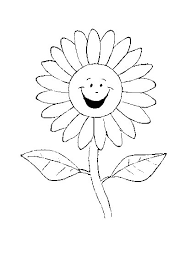 ČJ: PS 48/46-VZOR PIŠ NAD SLOVO, + CV.47M:U 53/6 – poslední tři sloupečkyV MĚSÍCI BŘEZNU ČTEME ČÍTANKU OD STRANY 108 – 122 ČÁST:JARO UŽ JE CÍTIT VE VZDUCHU 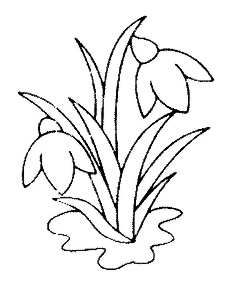 